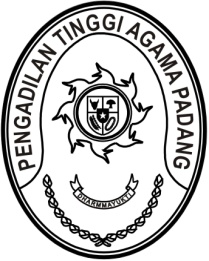 S  U  R  A  T      T  U  G  A  SNomor : W3-A/    /KP.02.1/1/2022Menimbang 	: 	bahwa Direktorat Jenderal Perbendaharaan Provinsi Sumatera Barat melaksanakan sidang pleno penetapan angka kredit bagi jabatan Fungsional APK APBN Periode II Tahun 2021 yang diikuti antara lain oleh tim penilai instansi JF APK APBN di Pengadilan Tinggi Agama Padang;Dasar 	:	Surat Kepala Kantor Wilayah Direktorat Jenderal Perbendaharaan Provinsi Sumatera Barat nomor S-51/WPB.03/2022 tanggal 19 Januari 2022 hal Undangan Pelaksanaan Sidang Pleno Penetapan Angka Kredit bagi Jabatan Fungsional APK APBN Periode II Tahun 2021;MEMBERI TUGASKepada 	: 	    Nama	: Elsa Rusdiana, S.E.		NIP	:	198701252011012017		Pangkat/Gol. Ru	:	Penata Muda Tk. I (III/b)		Jabatan	:	Analis Pengelolaan Keuangan APBN		Unit Kerja	:	Pengadilan Tinggi Agama PadangUntuk 	: 	Pertama	:	mengikuti sidang pleno penetapan angka kredit bagi jabatan Fungsional APK APBN Periode II Tahun 2021 pada tanggal 25 Januari 2022 secara daring;Kedua	:	selama mengikuti kegiatan siding pleno yang bersangkutan dibebaskan dari tugas.25 Januari 2022Ketua,Zein Ahsan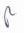 